FORMULAIRE D’INSCRIPTIONMentions obligatoires en vue de l’inscription au club C.C.H.C.O.Cette fiche peut être complétée et adaptée selon vos besoins.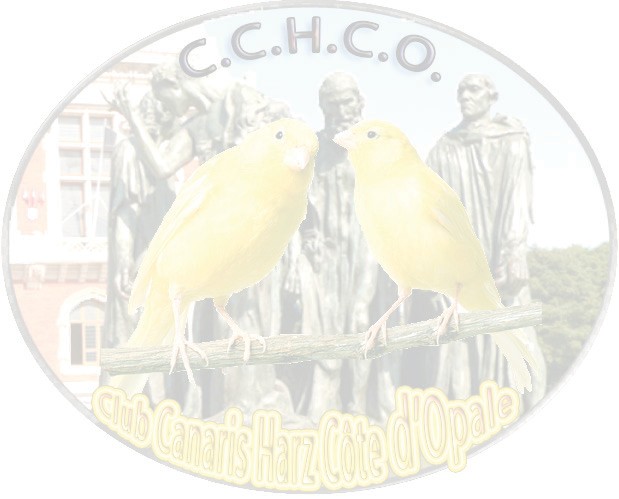 Attention : une  vigilance  particulière  doit  être  portée  au  renseignement  des  données personnelles par le membre (mail et téléphone notamment)NOM :………………………………………..PRENOM :…………………………………...DATE DE NAISSANCE :…………………...ADRESSE : …………………………………………………………………………………………………TEL :………….................                                                PORT :…………………………………..MAIL :………………………………………..Je soussigné :………………………………………………………………………(NOM et PRENOM) + [éventuellement si l’adhésion concerne un mineur agissant en qualité de représentant légal de :………………………………………………………………………….(NOM et PRENOM DU MINEUR)Reconnaît que l’adhésion au club entrainera l’acceptation des statutsReconnaît que l’adhésion au club entraînera l’acceptation du règlement intérieur du clubAutorisez-vous le club à utiliser pour la saison 2017 votre image à des fins non commerciales sur tout type de support (affiche, site Internet, etc.) ?OuiNonLe club pourra être amené à utiliser vos données personnelles  A cette fin, les informations collectées seront susceptibles de donner lieu à un traitement informatique par le clubA tout moment, conformément à l’article 40 de la loi « Informatique et Libertés » du 6 janvier 1978, vous disposez d’un droit d’accès, de modification, de rectification et de suppression de données vous concernant.Pour l’exercice de ces droits, vous êtes invités à vous adresser :-	Au Club : site web: http://cchco.e-monsite.com/contact/contacter-l-association.htmlVous pouvez également, pour des motifs légitimes, vous opposer au traitement de vos données. Pour toutes informations sur la protection des données individuelles, veuillez consulter le site de la CNIL (www.cnil.fr).Date :Signature du membre ou de son représentant légal